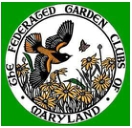 94th ANNUAL MEETING  FEDERATED GARDEN CLUBS OF MARYLAND, INC.Turf Valley Resort & HotelEllicott City, MarylandTuesday, March 28, 2023The business meeting will be in the Cameo Room, located directly behind the Grand Ballroom and accessed via the main hallway to the left of the Grand Ballroom, or by entering through the automatic doors under the convention center portico.Registration and vendors will be in the Ballroom lobby which is to the left of the main entry lobby.Registration (Ballroom lobby)	8:00am - 11:45amVendor shopping			8:00am - 3:00pmSilent Auction				9:45am - 12:00 noonBusiness Meeting			9:30am - 11:00amCash Bar				11:00am - 2:00pmLuncheon				11:45am - 12:45pmProgram 				1:00pm - 2:00pmNational Garden Clubs President, Mary Warshauer, is our special guest. We are honored to have Mary install the New Officers for 2023-2025MENUMarket SaladHerb Roasted Chicken, Brown & Wild Rice Medley, Sauteed Squash, Creamy Dijon Sauce Apple Walnut Crumb Cake~ $50.00~The luncheon program “Creations from the Garden” will feature floral designer Kaye B. Vosburgh NGC Master Flower Show Judge and Sogetsu Ikebana teacher of the highest rank. Kaye has recently published a book entitled “Creations from the Garden – Growing Plants for the Art of Flower Arranging” and signed copies of her book will be available for sale at the annual meeting.Overnight Accommodations at Turf Valley are $131.00 + Tax (single or double rate).  Use Code 28D1NM to receive this special rate until February 24, 2023.Annual Meeting Chairman: Betty Reeves, BReevesdesign@aol.com, 410-893-5027